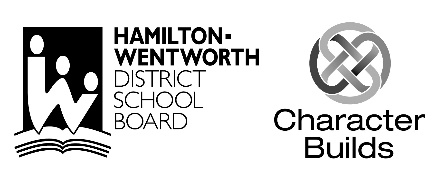 Chair/Co-Chair: Diana Schmuck, Christy WallinghamMinutes: Stacey DavisPresent: Kevin Heer, Diana Schmuck, Stacey Davis, Leanne Muir, Julia Penman, Christy Wallingham, Katie Armstrong, Jennifer SmithRegrets:, Rachel Small, Tami McKenzieTeacher Reps: Katie Armstrong, Jennifer SmithItem No.TimeAgendaPersonInfoActions/Motions1.16:30-6:32Welcome and IntruductionsAll1.26:32-6:35Approval of September 21, 2017 minutesAll-approvedVote required1.36:35-6:50Review of 2016/2017 Goals and Objectives and Setting of 2017/2018 Goals and ObjectivesAll-Council will participate in planning teacher appreciation day instead of the volunteer tea (teachers mostly organize the volunteer tea-communication: trying to increase use of the school website with no monthly newsletters; try to increase subscription rates to website-202 subscriptions  now 319-stickers in agenda to subscribe1.46:50-7:00Fundraising ReportJulia-putting baskets together for Bazaar-help requested from council-vendor spaces almost full---50-gathering prizes for silent auctions-tables—transport from BAS  school on Friday and return Monday to BAS-FDK classes will do silent auction items again-draw for scooter-silent auction--- anyone know if any businesses interested, let Julia know-150 bags will be donated with Bellmoore logo (first 150 people)Standing ItemsStanding ItemsStanding ItemsStanding ItemsStanding ItemsStanding Items2.17:00-7:25Principal’s ReportMr. Heer-progress reports will be sent out October 30th-new staff changes (Mr. Heer off and hopes to be back before Christmas)-parent interview day November 3rd-January will move to School cash online only-spirit wear sold---Monday, October 26th-milk starts today (12th) and pizza starts on Thursday from Dominics (whole wheat crust)-EQAO: data reviewed-iPads for students to support their learning-focus for this year is PD for teachers in Mathematics3.1Teacher’s ReportMrs. SmithMrs. ArmstrongPrimary-message from Miss. Leavens –Terry Fox Run was a huge success and the school raised an approximate total of $2000 (from Toonies for Terry, online donations, and staff t-shirt purchases) – up from $1600 last yearCurrent Bellmoore Initiatives:-active recess has begun for students in Grades 1-3. The current focus is supporting the Grade 1 students as they have transitioned from the Kindergarten pen to a large area for recess. We have just over 20 student volunteers from Grades 4, 5, and 6 who will be running co-operative games and teaching the children how to use the stenciled games, like 4 Squares, that are painted on the tarmac.News from Primary Division:-FDK team have booked, or in process of, booking trips. FDK B and H have booked Puddicombe Farm on October 16th.-Grade 1 students visited Dyments Pumpkin Patch this past week where they were able to view farm animals, have hay ride, and choose a pumpkin for classroom-Grade 2 classrooms visited Hamilton Art Gallery to promote curiosity and engagement in visual arts. One-hour, age-appropriate tour and then a printmaking workshop. A trip to Dundurn castle has also been booked for early December to learn about Christmas traditions around the world. This ties in to the Grade 2 Traditions and Celebrations unit.Grade 3 classrooms received a new iPad kit and are teaching how to use the EPIC Reading, IXL Math, and Prodigy apps/programs. They are planning to sign up on the HWDSB funded Swim-to-Survive program, open only to grade 3 students. They are currently waiting to hear back on whether they have the grant and are able to go.Junior/Intermediate-the grade 5s have a trip coming up on November 22 to see the movie ‘Wonder’.-the grade 6 teachers sent out a math survey for parents (completed at Meet the Teacher and sent home)  23 respondents thus far:-about half are confident in their math skills to help their kids-most interested in online resources...least interested math evening workshop for support-Grade 6 team is engaging in some home math, like home reading this year.Grade 6-8 Athletics:-the Volleyball season is currently underway, with games beginning next week. -this year we have all 4 teams participating in the junior and senior divisions.3.2Treasurer’s ReportLeanne-SNAC program: need extra funds for bins, cups, spoons (wooden spoons?)3.3Volunteer Coordinator’s ReportDeferred Tami sends her regretsTami and Stacey will discuss School council survey next meeting Next meeting date: Thursday, November 9th, 2017Future dates: none in Dec., Jan. 11, Feb. 8, Mar. 8, Apr. 12, May 10, June 14 (tentative)Next meeting date: Thursday, November 9th, 2017Future dates: none in Dec., Jan. 11, Feb. 8, Mar. 8, Apr. 12, May 10, June 14 (tentative)Next meeting date: Thursday, November 9th, 2017Future dates: none in Dec., Jan. 11, Feb. 8, Mar. 8, Apr. 12, May 10, June 14 (tentative)Next meeting date: Thursday, November 9th, 2017Future dates: none in Dec., Jan. 11, Feb. 8, Mar. 8, Apr. 12, May 10, June 14 (tentative)Next meeting date: Thursday, November 9th, 2017Future dates: none in Dec., Jan. 11, Feb. 8, Mar. 8, Apr. 12, May 10, June 14 (tentative)Next meeting date: Thursday, November 9th, 2017Future dates: none in Dec., Jan. 11, Feb. 8, Mar. 8, Apr. 12, May 10, June 14 (tentative)